ЗАЯВКАна включення наукового повідомлення до переліку наукової (науково-технічної) продукції, призначеної для впровадження досягнень медичної науки у сферу охорони здоров’я1. Назва наукової (науково-технічної) продукції.2. Назва науково-дослідної роботи, за результатом якої отримана наукова (науково-технічна) продукція.3. Лікарська (провізорська) спеціальність.4. Оцінка науково-технічної розробки за Шкалою градації доказів і сили рекомендацій.5. Наявність охоронних документів, що засвідчують пріоритет, авторство і право власності на винахід (корисну модель).6. Інформація для внесення у технологічну пропозицію Української інтегрованої системи трансферу технологій (за наявності).7. Анотований виклад суті наукової (науково-технічної) продукції.8. Стислий опис переваг, які будуть отримані внаслідок упровадження наукової (науково-технічної) продукції, порівняно з наявними аналогами (медичні, соціальні, економічні).9. Перелік необхідних ресурсів (кадрових, лікарських засобів, виробів медичного призначення тощо), необхідних для практичного застосування наукової (науково-технічної) продукції.10. Показання до застосування.11. Протипоказання до застосування.12. Перелік можливих ускладнень або помилок при використанні наукової (науково-технічної) продукції, шляхи їх запобігання та усунення.13. Повне найменування установи (підприємства, організації) розробника.14. Повне найменування установи (підприємства, організації) співрозробників.15. Автори, укладачі (наукові звання, наукові ступені, прізвища, імена, по батькові), контактна особа (прізвище, ім’я, по батькові, номер телефону).16. Дата подання заявки.17. Підпис керівника установи (підприємства, організації).ЗРАЗОК ОФОРМЛЕННЯЛІКУВАННЯ СЕКСУАЛЬНОЇ ДИСФУНКЦІЇ У ЖІНОК РЕПРОДУКТИВНОГО ВІКУ З АНДРОГЕННИМ ДЕФІЦИТОМНДР «Стан репродуктивного здоров'я та сексуальна дисфункція у жінок різного віку із дефіцитом андрогенів. Розробка критеріїв діагностики», номер державної реєстрації: 0119U001422Акушерство та гінекологія4. 2+; С5. Немає.6. Немає.7. Спосіб полягає у включенні до лікування жінок репродуктивного віку з андрогеновою недостатністю ін’єкційне введення під слизову вульви та піхви плазми, збагаченої тромбоцитами PRGF триразово з різницею в три тижні.8. Медичний: покращення трофіки слизових оболонок піхви та вульви, оптимізація любрикації, відновлення рецепторної чутливості тканин вульви та піхви; соціальний: покращення сексуальної функції у жінок репродуктивного віку, а в результаті цього і репродуктивної функції; економічний: зниження матеріальних витрат на люмбриканти, збереження та відновлення природної фертильності.9. Кадрові ресурси: лікар акушер-гінеколог, лікар сімейної практики, лікар-лаборант. Інструментальне обладнання: гінекологічне крісло, оглядовий набір, центрифуга та набори пробірок для плазмотерапії, антисептик, стерильна вата, шприці з голкою 30G.10. Лікування атрофічних змін та покращення сексуального здоров’я у жінок репродуктивного з недостатністю андрогенів11. Тромбоцитопенія, наявність гепатитів В та С, запальні захворювання зовнішніх статевих органів.12. 1) потрапляння в плазму еритроцитів та лейкоцитів - правильні режими центрифугування крові, коректне транспортування відцентрифугованих пробірок, 2) формування гематом – введення плазми в підслизову піхви та внутрішньошкірно в тканини вульви; 3) запальні захворювання – відсутність статевих контактів за 3 дні до та 3 дні після процедури, не допуск до процедури при наявності вульвовагінітів.13. Український науково-практичний центр ендокринної хірургії, трансплантації ендокринних органів і тканин МОЗ України, 01021 м. Київ, Кловський узвіз, 13а.14. Немає.15. Проф., д.мед.н. Семенюк Л. М.; к.мед.н. Дем’яненко Л. В.; Чернуха Л. С. Контактна особа: Дем’яненко Л. В., +380 66712889416. 02.09.2022.17. Підпис керівника установи (підприємства, організації).Додаток 6до Методики розробкита впровадження медичнихстандартів (уніфікованих клінічнихпротоколів) медичної допомогина засадах доказової медициниШКАЛА ГРАДАЦІЇдоказів і сили рекомендаційРівні доведеності первинних данихРівні доведеності первинних даних1++Високоякісний метааналіз, систематичний огляд рандомізованих клінічних досліджень або рандомізоване клінічне дослідження з дуже низьким ризиком систематичної помилки1+Добре проведений метааналіз, систематичний огляд рандомізованих клінічних досліджень або рандомізоване клінічне дослідження з низьким ризиком систематичної помилки1-Метааналіз, систематичний огляд рандомізованих клінічних досліджень або рандомізоване клінічне дослідження з високим ризиком систематичної помилки2++Високоякісний систематичний огляд досліджень, що мають структуру випадок-контроль і когортних. Високоякісні дослідження, що мають структуру випадок-контроль або когортні з низьким ризиком похибки, систематичних помилок або спотворень і високою вірогідністю того, що зв’язки є причинними2+Добре проведені дослідження, що мають структуру випадок-контроль або когортні з низьким ризиком похибки, систематичних помилок або спотворень і допустимою вірогідністю того, що зв’язки є причинними2-Дослідження, що мають структуру випадок-контроль або когортні з високим ризиком похибки, систематичних помилок або спотворень і значною вірогідністю того, що зв’язки не причинні3Неаналітичні дослідження, наприклад, повідомлення про випадок, ряд випадків4Думка експертівГрадація сили рекомендаційГрадація сили рекомендаційАЯк мінімум один метааналіз, систематичний огляд або рандомізоване клінічне дослідження, оцінений як 1++ і застосовний до цільової популяції; або систематичний огляд рандомізованих клінічних досліджень або сукупність відомостей в основному з досліджень 1+, прямо застосовних до цільової популяції і які мають узгоджувані результатиВСукупність доказів включає 2++ дослідження, прямо застосовні до цільової популяції, мають узгоджувані результати або результати досліджень з 1++ або 1+, що екстраполюються на цільову популяціюССукупність доказів включає 2+ дослідження, застосовні до цільової популяції, мають узгоджувані результати; або екстрапольовані докази з 2++ дослідженнямиDДокази 3 або 4 рівнів доведеності; або екстрапольовані дані з 2+ дослідженьЕкспертна думка щодо правильної практикиЕкспертна думка щодо правильної практики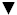 Рекомендована краща практика з клінічного досвіду розробників клінічної настановиПримітка.У разі відсутності доказів щодо окремих важливих клінічних питань з приводу очевидних аспектів медичної допомоги, що не оскаржуються, але потребують висвітлення в клінічній настанові, такі положення позначають значком  як "Рекомендована краща практика з клінічного досвіду розробників клінічної настанови". Подібні положення не є альтернативою клінічних настанов, що ґрунтуються на доказах, і можуть наводитися тільки у разі крайньої потреби.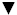 